Муниципальное автономное общеобразовательное учреждение «Прииртышская средняя общеобразовательная школа»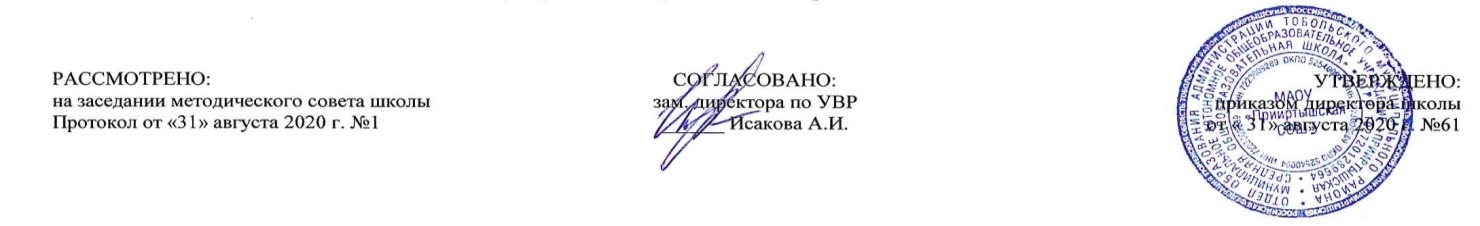 РАБОЧАЯ ПРОГРАММАпо предмету «История древнего мира»для  5  классана 2020-2021 учебный годПланирование составлено в соответствии 	ФГОС ООО	Составитель программы: Петрович Петра Владимировича, учитель истории и обществознанияп. Прииртышский2020 годПланируемые результаты освоения учебного предмета, курса  истории «Древнего мира»В результате изучения истории «Древнего мира» ученик научится: • определять место исторических событий во времени, объяснять смысл основных хронологических понятий, терминов (тысячелетие, век, до нашей эры, нашей эры); 30 • использовать историческую карту как источник информации о расселении человеческих общностей в эпохи первобытности и Древнего мира, расположении древних цивилизаций и государств, местах важнейших событий; • проводить поиск информации в отрывках исторических текстов, материальных памятниках Древнего мира; • описывать условия существования, основные занятия, образ жизни людей в древности, памятники древней культуры; рассказывать о событиях древней истории; • раскрывать характерные, существенные черты: а) форм государственного устройства древних обществ (с использованием понятий «деспотия», «полис», «республика», «закон», «империя», «метрополия», «колония» и др.); б) положения основных групп населения в древневосточных и античных обществах (правители и подданные, свободные и рабы); в) религиозных верований людей в древности; • объяснять, в чем заключались назначение и художественные достоинства памятников древней культуры: архитектурных сооружений, предметов быта, произведений искусства; • давать оценку наиболее значительным событиям и личностям древней истории.ученик  получит  возможность  научиться: 	• давать характеристику общественного строя древних государств; • сопоставлять свидетельства различных исторических источников, выявляя в них общее и различия; • видеть проявления влияния античного искусства в окружающей среде;• высказывать суждения о значении и месте исторического и культурного наследия древних обществ в мировой историиСодержание  учебного предмета «Всеобщая история. История Древнего мира»Что изучает история. (5 часов) Наука – история. Источники знаний о прошлом. Счет лет в истории. Историческая карта. Раздел I. Жизнь первобытных людей. (6 часов). Человек и природа. Расселение древнейшего человечества. Орудия труда, занятия первобытного  человека. Родоплеменные отношения. Первобытные верования. Зарождение искусства. Раздел II. Древний Восток (18 часов)(Египет, Передняя Азия, Индия, Китай). Природные условия. Занятия жителей. Возникновение государств. Мир человека древности в зеркале мифов и легенд. Зарождение древних религий. Конфуций. Будда. Культурное наследие Древнего Востока. Раздел III. Древняя Греция. (21 час) Легенды о людях и богах. Поэмы Гомера. Полис – город-государство. Свободные и рабы. Афины. Спарта. Греческие колонии. Греко-персидские войны. Империя Александра Македонского. Эллинистический мир. Культурное наследие Древней Греции. Раздел IV. Древний Рим. (12 часов)  Легенды и верования римлян. Патриции и плебеи. Республика. Римские законы. Войны Рима. Г.Ю. Цезарь. Римская империя и соседние народы. Возникновение и распространение христианства. Раздел Римской империи на Западную и Восточную. Падение Западной Римской империи.          Раздел V.  Историческое и культурное наследие Древнего мира (1 час)         Итоговые занятия (3 часа)Календарно-тематическое планированиеПриложение №1Календарно-тематический планирование№п/пРазделы, темыРабочая программа1Что изучает история  Наука-История ( 2 часа)Историческая картаСчет лет в истории     Обобщающий урок                    52Раздел 1. Жизнь первобытных людей  Древнейшие люди.Родовые общины  охотников и   собирателейВозникновение   искусства и религиозных верований.Возникновение земледелия и скотоводстваКак появилось  неравенство.Обобщение.63Раздел 2. Древний ВостокГосударство на берегах НилаКак жили  земледельцы и  ремесленники в   ЕгиптеЖизнь египетского вельможи.Военные походы фараонов.Религия древних египтян.Искусство Древнего Египта.Письменность и знания древних     египтян.Обобщение.Древнее Двуречье.Законы  царя ХаммурапиФиникийские мореплаватели.Древнееврейское царствоАссирийская держава «царя  царей»Персидская держава «царя царей»Природа и люди древней  Индии.Индийские касты.Чему учил китайский  мудрец  Конфуций.Первый властелин единого  Китая.Обобщение по II разделуСистематизация знаний за первое полугодие194Раздел 3.  Древняя ГрецияДревнее Двуречье.Законы  царя ХаммурапиФиникийские мореплаватели.Древнееврейское царствоАссирийская держава «царя  царей»Персидская держава «царя царей»Земледельцы Аттики  теряют землю и свободу.Зарождение демократии   в  Афинах.Древняя Спарта.Греческие колонии на берегах  Средиземного      и Черного морей.Олимпийские игры в   древности.Современные Олимпийские игры.Победа греков над персами  в Марафонской битве.Нашествие персидских  войск на Элладу.В гаванях афинского порта   Пирей.В городах богини Афины.В афинских школах и  гимнасиях.В театре Диониса.Афинская демократия при  Перикле.Города Эллады подчиняются Македонии.Поход Александра Македонского на Восток. В Александрии Египетской.Обобщение по III  разделу. 225Раздел 4.  Древний Рим Древнейший Рим.Завоевание Римом Италии.Устройство Римской республики.Установление господства Рима   во    всем Средиземноморье.Рабство в Древнем Риме.Восстание Спартака.Земельный закон братьев  Гракхов.Единовластие Цезаря. Установление империи.Соседи Римской империи. Император НеронПервые христиане,  их  учение.«Вечный город» и его  жители.116Раздел 5  Историческое и культурное наследие Древнего мираПадение Римской империи Вклад древних цивилизаций в историю человечества27Итоговые занятия3Итого за 1 четвертьИтого за 2 четвертьИтого за 3 четвертьИтого за 4 четвертьИтого:68№п\п№ в темеДатаДатаТемаТип урока, форма проведенияПланируемые предметные результаты№п\п№ в темеПланФактТемаТип урока, форма проведенияПланируемые предметные результатыЧТО ИЗУЧАЕТ ИСТОРИЯ  (5 часов)ЧТО ИЗУЧАЕТ ИСТОРИЯ  (5 часов)ЧТО ИЗУЧАЕТ ИСТОРИЯ  (5 часов)ЧТО ИЗУЧАЕТ ИСТОРИЯ  (5 часов)ЧТО ИЗУЧАЕТ ИСТОРИЯ  (5 часов)ЧТО ИЗУЧАЕТ ИСТОРИЯ  (5 часов)ЧТО ИЗУЧАЕТ ИСТОРИЯ  (5 часов)11Наука-ИсторияУОНЗ                                           БеседаЗнать определение понятия «история», виды исторических источников.Уметь  оформлять записи в тетради.22Наука-ИсторияУОНЗ                                           БеседаЗнать определение понятия «история», виды исторических источников.Уметь  оформлять записи в тетради.33Историческая картаУОМН                                   ПрактикумЗнать значение условных обозначений на карте.Уметь ориентироваться на карте, показывать необходимые объекты44Счет лет в истории                   УОМН                                           ПроектЗнать время от и до Рождества Христова, хронологию.Уметь определять век по дате, работать с «лентой времени»55Обобщающий урок                    УРУметь  применять ранее полученные знания.Раздел 1.  ЖИЗНЬ ПЕРВОБЫТНЫХ ЛЮДЕЙ  (6 часов)Раздел 1.  ЖИЗНЬ ПЕРВОБЫТНЫХ ЛЮДЕЙ  (6 часов)Раздел 1.  ЖИЗНЬ ПЕРВОБЫТНЫХ ЛЮДЕЙ  (6 часов)Раздел 1.  ЖИЗНЬ ПЕРВОБЫТНЫХ ЛЮДЕЙ  (6 часов)Раздел 1.  ЖИЗНЬ ПЕРВОБЫТНЫХ ЛЮДЕЙ  (6 часов)Раздел 1.  ЖИЗНЬ ПЕРВОБЫТНЫХ ЛЮДЕЙ  (6 часов)Раздел 1.  ЖИЗНЬ ПЕРВОБЫТНЫХ ЛЮДЕЙ  (6 часов)61Древнейшие люди.УОНЗЗнать особенности  жизни первобытных людей, определения  понятий.Уметь  описывать портрет древнего человека.72 Родовые общины  охотников и       собирателейУОМНЗнать  признаки родовой общины. Уметь описывать жизнь первобытного человека, орудия труда83Возникновение   искусства и     религиозных верований.УОМН                                Урок-беседаЗнать причины и значение возникновения искусства.Уметь описывать памятники культуры на основе текста и иллюстративного материала.94Возникновение земледелия    и скотоводстваУОМНЗнать определения новых понятий Уметь называть причинно-следственные связи.105Как появилось  неравенство.УОМН                                      ПроектЗнать причины зарождения неравенстваУметь объяснять различия между родовой и соседской общиной116Обобщение.УРЗнать содержание     раздела 1.     Уметь использовать полученные знанияРаздел 2. ДРЕВНИЙ ВОСТОК    (19 часов)Раздел 2. ДРЕВНИЙ ВОСТОК    (19 часов)Раздел 2. ДРЕВНИЙ ВОСТОК    (19 часов)Раздел 2. ДРЕВНИЙ ВОСТОК    (19 часов)Раздел 2. ДРЕВНИЙ ВОСТОК    (19 часов)Раздел 2. ДРЕВНИЙ ВОСТОК    (19 часов)Раздел 2. ДРЕВНИЙ ВОСТОК    (19 часов)Тема 1.  Древний Египет  (8 часов)Тема 1.  Древний Египет  (8 часов)Тема 1.  Древний Египет  (8 часов)Тема 1.  Древний Египет  (8 часов)Тема 1.  Древний Египет  (8 часов)Тема 1.  Древний Египет  (8 часов)Тема 1.  Древний Египет  (8 часов)121Государство на берегах НилаУОНЗЗнать местоположение государства. Система орошения земель под урожай Уметь объяснять причины и последствия разлива Нила132Как жили  земледельцы и  ремесленники в   ЕгиптеУОМН                                    ПрактикумЗнать определения новых понятий Уметь группировать  информацию по данной теме из текстов учебника143Жизнь египетского вельможи.УОМНЗнать о чем могут рассказать гробницы вельмож Уметь описывать службу вельмож.154Военные походы фараонов.УОНЗ                          Познавательная играЗнать определения новых понятий Уметь рассказывать о важных исторических событиях и их участниках.165Религия древних египтян.УОМНЗнать определения новых понятийУметь характеризовать признаки и особенности верований древних египтян.176Искусство Древнего Египта.УОМН                              Виртуальная экскурсияЗнать определения новых понятий.                                                              Уметь описывать памятники культуры.187Письменность и знания древних     египтян.УОМНЗнать особенности древнеегипетской письменности. Уметь рассказывать о важных исторических событиях198Обобщение.УРЗнать содержание темы.Уметь использовать полученные знания. Тема 2. Западная Азия в древности (5 ч)Тема 2. Западная Азия в древности (5 ч)Тема 2. Западная Азия в древности (5 ч)Тема 2. Западная Азия в древности (5 ч)Тема 2. Западная Азия в древности (5 ч)Тема 2. Западная Азия в древности (5 ч)Тема 2. Западная Азия в древности (5 ч)201Древнее Двуречье.Законы  царя ХаммурапиУОНЗ                                  ПрактикумЗнать  название государств. Цели, мотивы, результаты законов  Хаммурапи. Уметь  работать с картой, давать оценку законам212 Финикийские мореплаватели.УОНЗЗнать  особенности занятий, открытий финикийцев.Уметь  работать с картой.223 Древнееврейское царствоУОМНЗнать определения новых понятий.Уметь работать с  картой. Определять отличия религии евреев от религии других народов234 Ассирийская держава «царя  царей»УОМН                                     ПрактикумЗнать особенности Ассирийской державы.Уметь  извлекать полезную информацию из источника245 Персидская держава «царя царей»УОМНЗнать причины возвышения персидской державы и её завоевания.                                                                                                Уметь анализировать историческую карту.Тема 3. Индия и Китай в древности  (6ч)Тема 3. Индия и Китай в древности  (6ч)Тема 3. Индия и Китай в древности  (6ч)Тема 3. Индия и Китай в древности  (6ч)Тема 3. Индия и Китай в древности  (6ч)Тема 3. Индия и Китай в древности  (6ч)Тема 3. Индия и Китай в древности  (6ч)251Природа и люди древней  Индии.УОНЗЗнать: особенности природы и хозяйствования.Уметь: работать с картой262 Индийские касты.УОМНЗнать:  определения новых понятий.Уметь: объяснять влияние религии Индии на особенности менталитета и культуры.273 Чему учил китайский  мудрец  Конфуций.УОНЗ                                 ПрактикумЗнать:  содержание и значение учения Конфуция.Уметь: делать выводы, анализировать.284Первый властелин единого  Китая.УОМНЗнать: определения новых понятий.Уметь: работать с картой, извлекать информацию из источника295Обобщение по II разделуУРЗнать  содержание темы.Уметь  применять ранее  полученные знания.306Систематизация знаний за первое полугодиеУР                                  Познавательные игрыЗнать содержание темы.                                                                  Уметь применять полученные знания для решения  задач.Раздел 3.  Древняя Греция   (22 час)Раздел 3.  Древняя Греция   (22 час)Раздел 3.  Древняя Греция   (22 час)Раздел 3.  Древняя Греция   (22 час)Раздел 3.  Древняя Греция   (22 час)Раздел 3.  Древняя Греция   (22 час)Раздел 3.  Древняя Греция   (22 час)Тема 1. Древнейшая Греция (5 ч)Тема 1. Древнейшая Греция (5 ч)Тема 1. Древнейшая Греция (5 ч)Тема 1. Древнейшая Греция (5 ч)Тема 1. Древнейшая Греция (5 ч)Тема 1. Древнейшая Греция (5 ч)Тема 1. Древнейшая Греция (5 ч)311Греки и критяне.УОНЗЗнать определения новых понятий.Уметь работать с картой, называть причины гибели Критской цивилизации.322Микены и Троя.УОНЗЗнать причины и начало Троянской войныУметь  извлекать информацию из источника333Поэма Гомера «Илиада».УОМН                               ПрактикумЗнать основное содержание поэм.Уметь  пересказывать содержание поэм, работать с картой.344Поэма Гомера «Одиссея».УОМН                            ПрактикумЗнать основное содержание поэм.Уметь  пересказывать содержание поэм, работать с картой.355Религия древних греков.УРЗнать определение понятий.Уметь  определять главных и второстепенных богов.Тема 2.  Полисы Греции и их борьба с персидским нашествием (8 часов)Тема 2.  Полисы Греции и их борьба с персидским нашествием (8 часов)Тема 2.  Полисы Греции и их борьба с персидским нашествием (8 часов)Тема 2.  Полисы Греции и их борьба с персидским нашествием (8 часов)Тема 2.  Полисы Греции и их борьба с персидским нашествием (8 часов)Тема 2.  Полисы Греции и их борьба с персидским нашествием (8 часов)Тема 2.  Полисы Греции и их борьба с персидским нашествием (8 часов)361Земледельцы Аттики  теряют землю и свободу.УОНЗЗнать  определения новых понятийУметь  работать с картой372Зарождение демократии   в  Афинах.УОМНЗнать определения новых понятий. Законы Солона.Уметь  извлекать информацию из источника.383Древняя Спарта.УОМНВиртуальная экскурсияЗнать  определения новых понятий. Особенности государственного устройства Спарты.Уметь  давать оценку, сравнивать.394Греческие колонии на берегах  Средиземного      и Черного морей.УОМНЗнать  определения новых понятий. Уметь работать с картой. Извлекать информацию из источника.40-415-6Олимпийские игры в   древности.Современные Олимпийские игры.УОМН                           Интегрированный урокс  физкультуройЗнать особенности олимпийских игр в древности и в наше время.  Уметь  извлекать информацию из различных источников.427Победа греков над персами  в Марафонской битве.УОМН                                 ПрактикумЗнать  определения новых понятий. Уметь  работать  по плану и с картой.438Нашествие персидских  войск на Элладу.УОМН Знать  ход военных действий.Уметь работать с картойТема 3. Возвышение Афин в 5-м веке до н.э. и расцвет демократии  (5 ч)Тема 3. Возвышение Афин в 5-м веке до н.э. и расцвет демократии  (5 ч)Тема 3. Возвышение Афин в 5-м веке до н.э. и расцвет демократии  (5 ч)Тема 3. Возвышение Афин в 5-м веке до н.э. и расцвет демократии  (5 ч)Тема 3. Возвышение Афин в 5-м веке до н.э. и расцвет демократии  (5 ч)Тема 3. Возвышение Афин в 5-м веке до н.э. и расцвет демократии  (5 ч)Тема 3. Возвышение Афин в 5-м веке до н.э. и расцвет демократии  (5 ч)441В гаванях афинского порта   Пирей.УОНЗЗнать определения новых понятий.Уметь сопоставлять положение различных социальных групп Афин Работать с картой452В городах богини Афины.УОМН                               ПрактикумЗнать  определения новых понятий. Уметь описывать главные достопримечательности Афин 463В афинских школах и  гимнасиях.УОМНЗнать содержание образования в Афинах.Уметь  определять сходства и отличия между афинской и спартанской системой воспитания.474 В театре Диониса.УОМНВиртуальная экскурсияЗнать месторасположение театра Диониса.Уметь  давать описание древнегреческого театра.485Афинская демократия при  Перикле.УОМНЗнать  определения новых понятий. Уметь  характеризовать афинскую демократию.Тема 4. Македонские завоевания в 4-м веке до н.э.  (4 ч)Тема 4. Македонские завоевания в 4-м веке до н.э.  (4 ч)Тема 4. Македонские завоевания в 4-м веке до н.э.  (4 ч)Тема 4. Македонские завоевания в 4-м веке до н.э.  (4 ч)Тема 4. Македонские завоевания в 4-м веке до н.э.  (4 ч)Тема 4. Македонские завоевания в 4-м веке до н.э.  (4 ч)Тема 4. Македонские завоевания в 4-м веке до н.э.  (4 ч)4911. Города Эллады подчиняются Македонии.УОНЗЗнать  причины возвышения Македонии, подчинение греческих полисов Македонией.Уметь работать с исторической картой.5022. Поход Александра Македонского на Восток.УОМН                             ПрактикумЗнать ход завоевательного похода Александра Македонского на Восток.Уметь  работать с исторической картой.5133. В Александрии Египетской.УОМНЗнать  причины распада державы Александра Македонского. Достопримечательности города.Уметь  оценивать достижения эллинской культуры524Обобщение по III  разделу. УРЗнать  основные события в истории Древней Греции. Определения понятий.     Уметь  применять полученные знания.Раздел 4.  ДРЕВНИЙ РИМ.     (11часов)Раздел 4.  ДРЕВНИЙ РИМ.     (11часов)Раздел 4.  ДРЕВНИЙ РИМ.     (11часов)Раздел 4.  ДРЕВНИЙ РИМ.     (11часов)Раздел 4.  ДРЕВНИЙ РИМ.     (11часов)Раздел 4.  ДРЕВНИЙ РИМ.     (11часов)Раздел 4.  ДРЕВНИЙ РИМ.     (11часов)Тема 1. Рим: от его возникновения до установления господства над Италией  (5ч)Тема 1. Рим: от его возникновения до установления господства над Италией  (5ч)Тема 1. Рим: от его возникновения до установления господства над Италией  (5ч)Тема 1. Рим: от его возникновения до установления господства над Италией  (5ч)Тема 1. Рим: от его возникновения до установления господства над Италией  (5ч)Тема 1. Рим: от его возникновения до установления господства над Италией  (5ч)Тема 1. Рим: от его возникновения до установления господства над Италией  (5ч)531Древнейший Рим.УОНЗ                                  ПрактикумЗнать  легенду о возникновении   г. Рима.                                                    Определения новых    понятий.              Уметь  работать с исторической картой.542Завоевание Римом Италии.УОМНЗнать  определения новых понятий. Уметь  характеризовать, делать выводы.553Устройство                   Римской республики.УОМН                                     ПроектЗнать  определения новых понятий. Уметь характеризовать, сравнивать.564Установление господства Рима                    во    всем Средиземноморье.УОМНЗнать  причины и последствия второй войны Карфагена с Римом. Уметь  работать по плану.575Рабство в Древнем Риме.УОМН                                ПрактикумЗнать  определения новых понятий. Уметь  рассказывать о полученных знаниях.Тема 3. Гражданские войны в Риме (3 ч)Тема 3. Гражданские войны в Риме (3 ч)Тема 3. Гражданские войны в Риме (3 ч)Тема 3. Гражданские войны в Риме (3 ч)Тема 3. Гражданские войны в Риме (3 ч)Тема 3. Гражданские войны в Риме (3 ч)Тема 3. Гражданские войны в Риме (3 ч)581Восстание Спартака.УОМНЗнать определения новых понятий. Уметь работать с картой.592Земельный закон братьев  Гракхов.УОНЗ                                   ПрактикумЗнать содержание законовУметь  устанавливать причинно-следственные связи, анализировать.603Единовластие Цезаря. Установление империи.УОМНЗнать  определения новых понятий. Уметь  извлекать полезную информацию из источника.Тема 4. Римская империя в первые века нашей эры (3 ч)Тема 4. Римская империя в первые века нашей эры (3 ч)Тема 4. Римская империя в первые века нашей эры (3 ч)Тема 4. Римская империя в первые века нашей эры (3 ч)Тема 4. Римская империя в первые века нашей эры (3 ч)Тема 4. Римская империя в первые века нашей эры (3 ч)Тема 4. Римская империя в первые века нашей эры (3 ч)611Соседи Римской империи. Император НеронУОМН                                   ПрактикумЗнать особенности развития соседей Римской империи.Уметь характеризовать, работать с картой.622Первые христиане,  их  учение.УОМНЗнать  определения новых понятий.Уметь  передавать полученные знания.633«Вечный город» и его  жители.УОМНЗнать определения новых понятий. Уметь  оценивать достижения в  области  культурыТема 5.  Падение Западной Римской империи (1 ч)Тема 5.  Падение Западной Римской империи (1 ч)Тема 5.  Падение Западной Римской империи (1 ч)Тема 5.  Падение Западной Римской империи (1 ч)Тема 5.  Падение Западной Римской империи (1 ч)Тема 5.  Падение Западной Римской империи (1 ч)Тема 5.  Падение Западной Римской империи (1 ч)641Падение Римской империиУОМН                                  ПрактикумЗнать  определения новых понятий.Уметь  устанавливать причинно-следственные связи, анализировать.Раздел 5. ИСТОРИЧЕСКОЕ И КУЛЬТУРНОЕ НАСЛЕДИЕ ДРЕВНЕГО МИРА (1 час)Раздел 5. ИСТОРИЧЕСКОЕ И КУЛЬТУРНОЕ НАСЛЕДИЕ ДРЕВНЕГО МИРА (1 час)Раздел 5. ИСТОРИЧЕСКОЕ И КУЛЬТУРНОЕ НАСЛЕДИЕ ДРЕВНЕГО МИРА (1 час)Раздел 5. ИСТОРИЧЕСКОЕ И КУЛЬТУРНОЕ НАСЛЕДИЕ ДРЕВНЕГО МИРА (1 час)Раздел 5. ИСТОРИЧЕСКОЕ И КУЛЬТУРНОЕ НАСЛЕДИЕ ДРЕВНЕГО МИРА (1 час)Раздел 5. ИСТОРИЧЕСКОЕ И КУЛЬТУРНОЕ НАСЛЕДИЕ ДРЕВНЕГО МИРА (1 час)Раздел 5. ИСТОРИЧЕСКОЕ И КУЛЬТУРНОЕ НАСЛЕДИЕ ДРЕВНЕГО МИРА (1 час)651Вклад древних цивилизаций в историю человечестваУОМН                                                 БеседаЗнать содержание курса.Уметь  высказывать и обосновывать значение  наследия древних цивилизаций для современного мира.ИТОГОВЫЕ ЗАНЯТИЯ  (3 часа)ИТОГОВЫЕ ЗАНЯТИЯ  (3 часа)ИТОГОВЫЕ ЗАНЯТИЯ  (3 часа)ИТОГОВЫЕ ЗАНЯТИЯ  (3 часа)ИТОГОВЫЕ ЗАНЯТИЯ  (3 часа)ИТОГОВЫЕ ЗАНЯТИЯ  (3 часа)ИТОГОВЫЕ ЗАНЯТИЯ  (3 часа)661Итоговое  повторение.  УРЗнать особенности развития древнего обществаУметь систематизировать полученные знания.672Систематизация знаний.УРКЗнать  способы решения поставленных задач.Уметь  применять ранее полученные знания.683Обобщающее занятие за курс истории Древнего мира.УР                                                   БеседаУметь определять причины успешности, или не успешности.